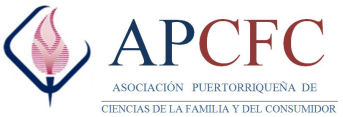 Propuesta de Enmiendas al Reglamento APCFC 2015Como lee ahoraCambio propuestoJustificación